Техническое задание N13-1/2021 от 01 октября 2021 годаРазработка мобильного приложения для магазина электроники и сервиса по ремонту электроники «Screen bit»: разработка серверного приложения интернет-магазина и сервиса по ремонту электроники, интегрированного с кассовой программой, CRM-системы для администратора и мобильного приложения для клиента с мобильным девайсом на операционной системе iOS и AndroidOS, приложения должны иметь следующий функционал:К предложению на оказание услуг в соответствии с техническим заданием должны быть приложены: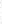 - фирменное наименование (наименование), сведения об организационно-правовой форме, о месте нахождения, почтовый адрес (для юридического лица), (фамилия, имя, отчество, паспортные данные, сведения о месте жительства (для физического лица, в т.ч. осуществляющего предпринимательскую деятельность без образования юридического лица), номер контактного телефона (карточка предприятия); - предложение на поставку товаров (выполнение работ/оказание услуг), предусмотренных техническим заданием.   Директор АНО «ЦПП РА»                                                                                           А.Ю. Чич№НаименованиеХарактеристики1Общие требования к серверному приложению интернет-магазина и сервису по ремонту электроники, CRM-системы для администратора и мобильному приложению на операционных систем iOS и AndroidOSКонцепция и основная идея.Задачи, решаемые при помощи приложения.Этапы работ по созданию системы.Порядок оформления и предъявления заказчику результатов работ по разработке мобильного приложения.Публикация приложения.Требования к проекту и программному обеспечению.Общие требования к дизайну экранов пользователя. Структура и описание CRM-системы. Главная страница.Управления пользователями.Настройки каталога товаров. Обработки предзаказов на покупку продукции.История покупок.Сообщения и push-уведомления.Группы пользователей. Администратор.Менеджер.Клиент.Меню клиента.Карта проекта / мобильного приложения - ВходПродукция.Личный кабинет.Корзина.Этапы оформления заказа; Контакты.Город.Метрика. Концепция и основная идея. Разработка данного программного комплекса предназначена для организации единого информационного пространства между клиентом интернет-магазина электроники и сервиса по ремонту электроники использующим мобильный телефон на базе операционных систем iOS или Android и администрацией пекарни. Благодаря данному приложению пользователь может ознакомиться с продукцией пекарни, оформить предзаказ на покупку продукции, получать выгодные предложения, подарки, бонусы и скидки, просматривать историю покупок.Задачи, решаемые при помощи приложения.Основная цель — упростить идентификацию клиента на кассе, дать возможность клиенту ознакомиться с продукцией Screen bit и оформить предзаказ, предоставить администрации пекарни маркетинговый инструмент игрофикации и прямую связь с клиентами использующими мобильный телефон на базе операционных систем iOS и AndroidOS.Этапы работ по созданию системы. Работа по созданию данного приложения разделяется на следующие этапы: Этап оценки стоимости и срока разработки;Этап разработки прототипов экранов пользователя и администратора Этап разработки дизайна;Этап разработки CRM;Этап разработки интерфейса пользователя;Этап верстки интерфейсов пользователя и администратора;Тестирование юзабилити и безопасности проекта;Публикация проекта. Порядок оформления и предъявления заказчику результатов работ по разработке мобильного приложения. Исполнитель ведет разработку проекта на собственных серверах. После окончания разработки и завершения всех этапов тестирования проекта заказчик принимает решение о выборе хостинг пространства для размещения собственного проекта и предъявляет исполнителю информацию для публикации проекта. Публикация приложения.Публикацией проекта занимается исполнитель. Требования к проекту и программному обеспечению. Язык интерфейса приложения: русский̆. Разработанное программное обеспечение (далее ПО) должно быть: - совместимо с устройствами на базе ОС Android 4.3 (и старше),- совместимо с устройствами на базе iOS от 8.0 (и старше) Реализация серверной части должна поддерживать работу на базе серверов Linux.Общие требования к дизайну экранов пользователя. Все макеты будут выполнены в приложении Figma — доступ к макету будет доступен заказчику на протяжении всего периода разработки. Промежуточные версии макетов можно будет смотреть в режиме online в любое удобное для заказчика время.Каждый элемент дизайна должен быть представлен в отдельном слое. Предпочтительно при разработке получить шаблон «резиновый». Возможна разработка шаблона под определенные разрешения по согласованию с заказчиком. Мелкие элементы дизайна (иконки, стрелки, буллеты и т.д.) в случае их многократного повторения в макете (например, маркированный список, меню и прочее) должны быть представлены в отдельных файлах. В самом макете все повторения могут размещаться в одном слое. Структура и описание административного интерфейса. Главная страница административного интерфейса — содержит ссылки для перехода к другим разделам интерфейса администратора:блок зарегистрированных пользователей;блок каталога товаров;блок предзаказов;блок ремонта электроникиблок истории покупок клиента;блок сообщений и push-уведомлений;общее количество пользователей в системе и другую полезную информацию, согласованную с заказчиком. Страница управления пользователями CRM администратора включает в себя возможность:конструировать спец.предложения, присваивать подарки и особые скидки для пользователей.Страница настройки каталога товаров CRM администратора включает в себя возможность добавления/изменения/удаления существующих товаров и их категорий, включающих следующие параметры:название;изображение;категория товара;цена;описание товара.Страница обработки предзаказов на покупку товаров включает в себя:просмотр/редактирование/отмена предзаказа;поиск предзаказа.Страница истории покупок дает возможность просмотреть историю покупок каждого зарегистрированного пользователя.Страница push-уведомлений позволяет просматривать отправлять push-уведомления с полезной информацией, если пользователь согласился на получение уведомлений.Группы пользователей. В рамках проекта предусмотрены следующие группы пользователей: Администратор — группа пользователей, которые могут добавлять/удалять существующих пользователей. Имеет доступ ко всем страницам (блокам) CRM-системы.Менеджер — группа пользователей, обладающая доступом к следующим страницам (блокам) CRM-системы: блок зарегистрированных пользователей;блок каталога товаров;блок предзаказов;блок истории покупок клиента;блок сообщений и push-уведомлений;Пользователь — Клиент Screen bit скачавший и зарегистрировавшийся в приложении. Данная группа пользователей представляет основную массу пользователей проекта. Меню клиента. Меню пользователя постоянно доступно с любой страницы приложения так как закреплено в нижней навигационной панели. Меню пользователя должно содержать ссылки для перехода на следующие экраны: Каталог.Корзина.Личный кабинетЗаказать ремонтСтатус ремонта. КонтактыКарта проекта / мобильного приложения - экраны пользователяИнтернет-магазин.Основной экран пользователя, на котором отображается:Товары;Вся важная информация о акциях, бонусах;Личный кабинетЭкран предоставляет возможность зарегистрироваться или пройти процедуру аутентификации для доступа в личный кабинет уже зарегистрированного пользователя.Обязательные поля для заполнения при регистрации в  приложении screen bit:email или телефон;пароль;чекбокс согласия на обработку, хранения персональных данных и правил приложения screen bit.Необязательные поля для заполнения при регистрации в клубе screen bit Бонус:email (в случаи если пользователь указал телефон);телефон (в случаи если пользователь указал email);ФИО;дата рождения;пол;Для прохождения аутентификации отображаются поля:email или телефон;пароль;Товары.На экране с электронной витриной товаров интернет-магазина отображаются фото продукции, название товара и цена в зависимости от выбранного города.Для отображения категории продукции, например: смартфоны, планшеты, ноутбуки, используются фильтры. Для поиска продукции по названию на экране расположено input поле.При нажатии на продукт отображается более подробная информация с описанием и кнопкой добавления в корзину для оформления покупки.Личный кабинет.На экране личного кабинета отображается следующая информация:информация, которую пользователь ввел при регистрации. Всю информацию кроме полей email и телефон пользователь может отредактировать;блок с историей последних покупок и предзаказов совершенных пользователем с использованием приложения Screen bit;Корзина.На экране корзины в котором собрана продукция для оформления gjregrb отображается таблица со следующими столбцами:названия продукта;цена за единицу;количество;общая стоимость;иконка «удалить позицию»Этапы оформления заказа: Сбор корзины пользователем через экран «Товары»;Подтверждение заказа на экране «Корзина»; Сообщение о завершении оформления заказа;Контакты.На данном экране отображается список всех магазинов screen bit с следующей информацией:адрес сервиса/магазина;городграфик работы;контактный телефон.Метрика.В приложение должен быть интегрирован компонент Яндекс.Метрика для мобильных приложений http://appmetrika.yandex.ru/. 2Срок оказания услугДо 31 марта 2022 года.3Требования к услугамУслуги должны быть оказаны в полном объеме, в срок и надлежащего качества, согласно требованиям настоящего технического задания и условиям Договора. Качество услуг должно соответствовать стандартам качества, установленным законодательством РФ. 4Порядок оплаты услугСогласно договора5Порядок сдачи-приемки результатов услугПо окончанию работ Исполнитель направляет Заказчику Акт сдачи-приемки оказанных услуг (далее – Акт).В течение 5 (пяти) рабочих дней с даты получения Акта, Заказчик обязуется принять оказанные услуги путем подписания Акта и передачи его Исполнителю, или отказаться от приемки оказанных услуг, письменно сообщив Исполнителю о необходимости доработки.Под доработкой стороны понимают приведение результата оказанных услуг в соответствие с требованиями, согласованными сторонами.Если по истечении установленного срока для приемки оказанных услуг Исполнитель не получит подписанный Акт или мотивированный отказ, услуги считаются оказанными надлежащим образом и принятыми Заказчиком в полном объеме.6Место подачи предложенийРеспублика Адыгея, г. Майкоп, ул. Пионерская, д. 324.7Дата начала приема предложений01 октября 2021 года8Дата и время окончания срока подачи заявок07 октября 2021 года до 11:00